.(32 count lead)Starts with both facing down line of dance, man's right hand holding lady's leftMan's step listed, lady mirrors, except where noted( Sailor steps, kicks ball change)( Shuffle forward, rock recover with turn, shuffle, pivot turn)( Weave to left)( Pivot turn, shuffle, lady's turn)End of dance. Repeat.Choreographed by Linda Byrum & Paul Brown October 27, 2017Contact at: USA; 7657448695 email: pebrown50@hotmail.comYou Broke Up With Me (P)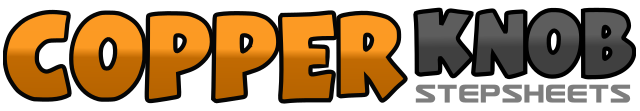 .......Count:32Wall:0Level:Beginner Partner.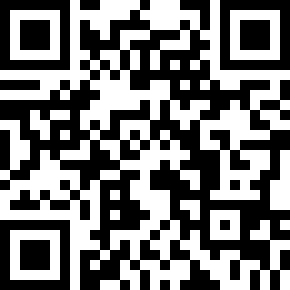 Choreographer:Paul Brown (USA) & Linda Byrum (USA) - November 2017Paul Brown (USA) & Linda Byrum (USA) - November 2017Paul Brown (USA) & Linda Byrum (USA) - November 2017Paul Brown (USA) & Linda Byrum (USA) - November 2017Paul Brown (USA) & Linda Byrum (USA) - November 2017.Music:You Broke Up with Me - Walker HayesYou Broke Up with Me - Walker HayesYou Broke Up with Me - Walker HayesYou Broke Up with Me - Walker HayesYou Broke Up with Me - Walker Hayes........1&2Right behind left sailor step3&4Left behind right sailor step5&6, 7&8Right kick ball change, repeat1&2Shuffle forward RLR3-4Rock forward on left, recover on right5&6Shuffle 1/2 turn to left7-8Step right forward, with 1/4 turn to left1-4Right over left, left to left side, right behind left, left to left side5-6Rock right over left, recover on left7&81/4 turn to right shuffle step ( facing RLD)1-2Step forward on left foot, pivot 1/2 turn to right (facing LOD)3&4Shuffle forward left, right, left5-8Man walk forward RL ( lady underarm turn full turn to R on 5-6), walk RL